				data ……………………………… miejscowość ….……….………………............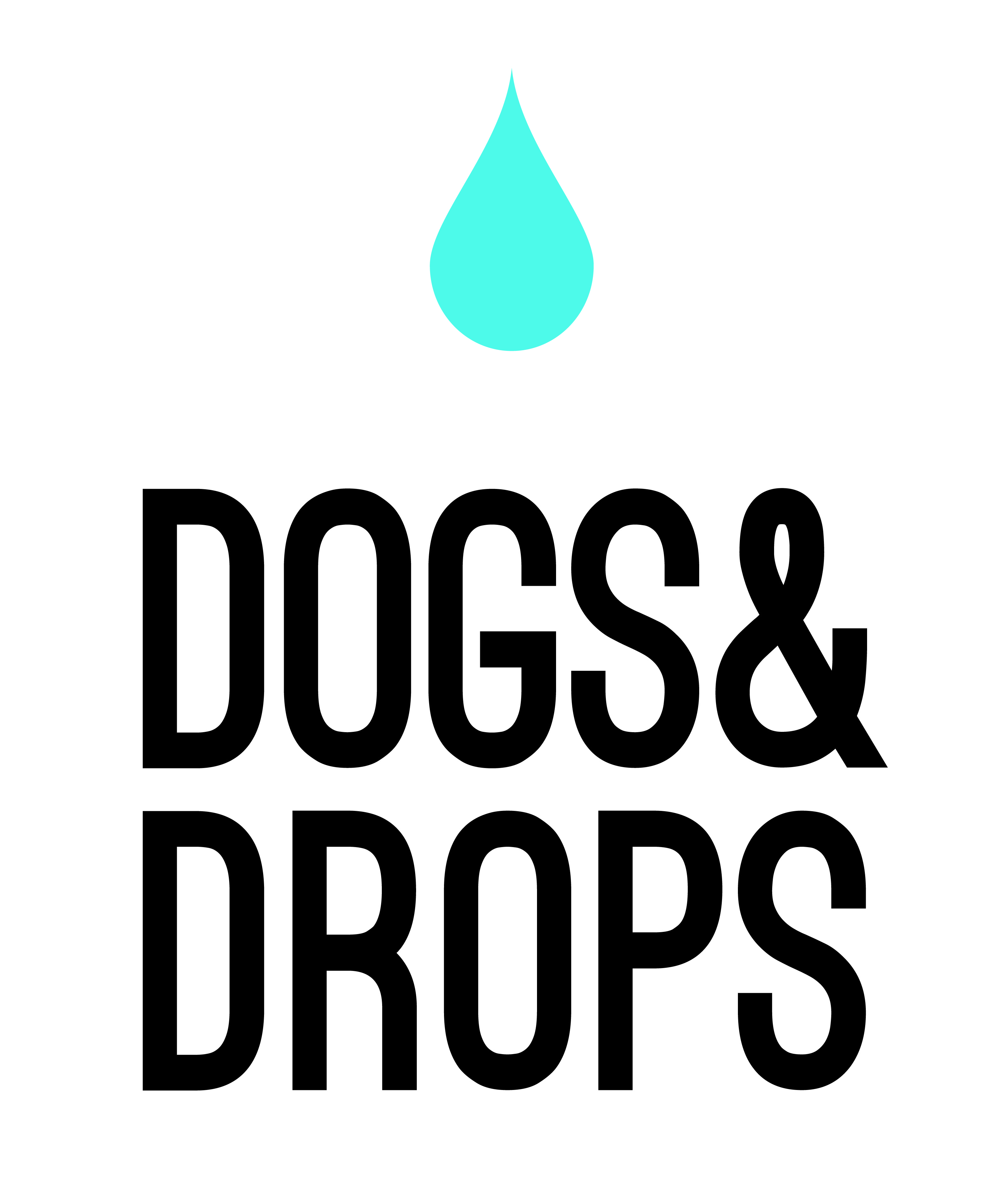 FORMULARZ ZWROTU/ODSTĄPIENIA OD UMOWYOŚWIADCZENIE O ODSTĄPIENIU OD UMOWYNiniejszym informuję o moim odstąpieniu od umowy sprzedaży następujących produktów:Powyższe produkty pochodzą z zamówienia/paczki*nr zamówienia:  					nr paczki:*wpisz przynajmniej jeden z numerówProsimy o podanie numeru rachunku bankowego, na który otrzymasz zwrot pieniędzy za zwrócony towar.nr rachunku bankowego:Wpłata na konto nastąpi niezwłocznie, nie później niż w ciągu 14 dni. Możemy jednak wstrzymać się ze zwrotem płatności do czasu otrzymania produktu lub do czasu dostarczenia dowodu jego odesłania.….…………………………………………………. 										czytelny podpis klientaImię i Nazwisko …..….……………………………….............................................................................Adres do korespondencji:ulica …………………………………………………………….… nr domu ……… nr mieszk. ..........kod pocztowy ……………….…………… miasto ……………………………………………………....adres e-mail …………………………………………………………………………………………………..telefon kontaktowy …..……………………………………………………………………………….......PRODUKT ODEŚLIJ NA ADRES:Dogs&Drops sp. z o.o.Ul. Szajnochy 485 – 738  BydgoszczLp.Kod produktu(index)Nazwa produktuLiczba sztukCena brutto12345